РЕСПУБЛИКА ДАГЕСТАНАДМИНИСТРАЦИЯ МУНИЦИПАЛЬНОГО РАЙОНА«МАГАРАМКЕНТСКИЙ РАЙОН»          ПОСТАНОВЛЕНИЕ № 47   « 04 »     февраля     2016г.                                                                                  с. МагарамкентО реализации приоритетных проектов развития Республики Дагестан на территории муниципального района «Магарамкентский район» в 2016 году______________________________________________________________________В целях реализации приоритетных проектов развития Республики Дагестан на территории муниципального района «Магарамкентский район» в 2016 году и во исполнение постановления Правительства Республики Дагестан «О реализации приоритетных проектов развития Республики Дагестан в 2016 году» от 25.12.2015г. №360, ПОСТАНОВЛЯЮ:Утвердить:План мероприятий по реализации приоритетного проекта развития Республики Дагестан «Обеление» экономики» на территории муниципального района «Магарамкентский район» в 2016 году согласно приложению №1;План мероприятий по реализации приоритетного проекта развития Республики Дагестан «Точки роста», инвестиции и эффективное территориальное развитие» на территории муниципального района «Магарамкентский район» в 2016 году согласно приложению №2;План мероприятий по реализации приоритетного проекта развития Республики Дагестан «Эффективное государственное управление» на территории муниципального района «Магарамкентский район» в 2016 году согласно приложению №3;План мероприятий по реализации приоритетного проекта развития Республики Дагестан «Безопасный Дагестан» на территории муниципального района «Магарамкентский район» в 2016 году согласно приложению №4;План мероприятий по реализации приоритетного проекта развития Республики Дагестан «Эффективный агропромышленный комплекс» на территории муниципального района «Магарамкентский район» в 2016 году согласно приложению №5;План мероприятий по реализации приоритетного проекта развития Республики Дагестан «Человеческий капитал» на территории муниципального района «Магарамкентский район» в 2016 году согласно приложению №6;Перечень мероприятий по обеспечению контроля за ходом реализации приоритетных проектов развития Республики Дагестан на территории муниципального района «Магарамкентский район» в 2016 году согласно приложению №7;Список руководящих работников, персонально ответственных за выполнение планов мероприятий по реализации приоритетных проектов развития Республики Дагестан на территории муниципального района «Магарамкентский район», согласно приложению №8.Муниципальному казенному учреждению «Отдел по делам молодежи и туризму» обеспечить привлечение молодежи к участию в реализации приоритетных проектов развития Республики Дагестан на территории муниципального района «Магарамкентский район».Отделу по кадровой работе и информационному обеспечению обеспечить освещение мероприятий, проводимых в рамках реализации приоритетных проектов развития Республики Дагестан на территории муниципального района «Магарамкентский район», в районных электронных и печатных средствах массовой информации.Рекомендовать администрациям сельских поселений муниципального района «Магарамкентский район» принять участие в реализации приоритетных проектов развития Республики Дагестан на территории муниципального района «Магарамкентский район» в 2016 году.Контроль за исполнением настоящего постановления оставляю за собой.Глава муниципального района                                                              Ф.З. Ахмедов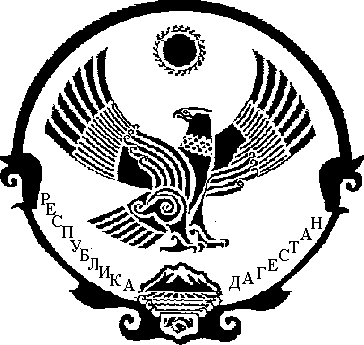 